Υπογραφή………………………………………………………………ΠΑΝΕΠΙΣΤΗΜΙΟ ΔΥΤΙΚΗΣ ΑΤΤΙΚΗΣ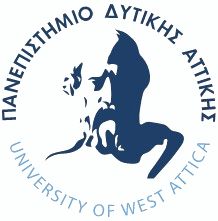 ΣΧΟΛΗ ΕΠΙΣΤΗΜΩΝ ΥΓΕΙΑΣ ΚΑΙ ΠΡΟΝΟΙΑΣ ΤΜΗΜΑ ΦΥΣΙΚΟΘΕΡΑΠΕΙΑΣΠΑΝΕΠΙΣΤΗΜΙΟ ΔΥΤΙΚΗΣ ΑΤΤΙΚΗΣΣΧΟΛΗ ΕΠΙΣΤΗΜΩΝ ΥΓΕΙΑΣ ΚΑΙ ΠΡΟΝΟΙΑΣ ΤΜΗΜΑ ΦΥΣΙΚΟΘΕΡΑΠΕΙΑΣΠΑΝΕΠΙΣΤΗΜΙΟ ΔΥΤΙΚΗΣ ΑΤΤΙΚΗΣΣΧΟΛΗ ΕΠΙΣΤΗΜΩΝ ΥΓΕΙΑΣ ΚΑΙ ΠΡΟΝΟΙΑΣ ΤΜΗΜΑ ΦΥΣΙΚΟΘΕΡΑΠΕΙΑΣΑΙΤΗΣΗ ΓΙΑ ΣΥΜΜΕΤΟΧΗ ΣΤΗ ΤΕΛΕΤΗ ΚΑΘΟΜΟΛΟΓΗΣΗΣΠΡΟΣΓΡΑΜΜΑΤΕΙΑ του Π.Μ.Σ. «ΝΕΕΣ ΜΕΘΟΔΟΙ ΣΤΗ ΦΥΣΙΚΟΘΕΡΑΠΕΙΑ» Ονοματεπώνυμο:………………………………………............……………………………………………………………………………...Πατρώνυμο: …………………………………………………………..Μητρώνυμο: …………………………………………………………..Δ/νση κατοικίας: …………………………………………………....………………………………………………………………………………..Παρακαλώ όπως με συμπεριλάβετε στην τελετή καθομολόγησης του ΠΜΣ με τίτλο:Τηλέφωνο: …………………………………………………………………………………………………………………………………………………«Νέες Μέθοδοι στη Φυσικοθεραπεία».E mail: ……………………………………………………………………..ΑΦΜ: ………………………………………………………………………ΔΟΥ: ………………………………………………………………………..Θέμα: Αίτηση για Συμμετοχή στη τελετή καθομολόγησης του ΠΜΣ με τίτλο «Νέες Μέθοδοι στη Φυσικοθεραπεία».Αιγάλεω, …………………………………………………………….